Useless set of humans.After buying your land :

To lay foundation,you will pay.
To dig borehole,you will pay.
To plaster the house,you will pay.
To dig sockaway,you will pay.
To roof the house,you will pay.
To erect your fence,you will pay.
To paint the house you will pay.
To make it worse,deck the house to a story building,you will be told to repurchase the land.

Wonder why some people are just born to be wicked to fellow humans just to exploit you for money in which they will use to buy weed and sepe.

This guys are just thugs used by the so called omonile,ordinary half a plot they can never have for themselves.They are paid to cause mayhem.

Get them arrested,the next minute they are out from cell due to their baba isale that knows the DPO.

Best way,enter barrack,get some soldiers that will finish them if they misbehave on your site.info@omonilelawyer.com - M4t7T3wO@#1Good day Sir,

Thanks for your interest in our Land Verification services to conduct a
property search at Epe to determine the land's validity before purchase.
To get to the bottom of this issue, we charge a N70,000 retainership fee
for a comprehensive search report. The search may take up 5 days to get to
the bottom of it depending on the difficulties encountered and if extra
days are required we would let you know.

Please kindly pay the sum of N70,000 to this account Matthew Ottah
Solicitors GTB Bank 0011417041 after which the search will commence. Also
we would like a link to the agent and presupposed copies of the document
that they claim to possess to help us jump start our verification process
on your behalf.

Also we would like you to get in contact with the agent to let them know
we would be acting on your behalf from this moment and we would like to
know what documents they have in their possession so that we could start
work with them.On Tue, March 21, 2017 7:47 am, Dr. Princess Mokolo wrote:> Dear Barrister Matthew Ottah,> > > Thanks for the discussion this morning.> > > As agreed I will send you the layout document later today which my driver> has gone to collect.> > According to the Surveyor the coordinates are :> > > 554385E  793058N  UTM Z 31 located at ISIU oko  ito> > > The information of the family:> Onafonyin family of ISIU. Reps: chief Jimoh Onayemi (head of family),> chief Jayeola Shotuyi , chief madam atinuke sanni, Mr Adeoye banjo ,Mr> Isiaka Omoyeni,Mr Yinusa Jimoh> > > The surveyor's information> Alhaji Ramon Akinade> 0705 970 1412 - WhatsApp> 0813 666 3949> 0802 839 5274> 10 raji owolegbon street   @ Kokoro abu road> Ikorodu> > > Kindly send the account details for payment/transfer of the N70,000> search/ verification fee.> > Remember to provide feedback as agreed later today for the fees for> executing the sales / closing.> > Thanks and well done for all you do for the community.> > > Sent from  Princess Mokolo's> iPhoneGood day Madam,Thanks for your interest in our Land Verification services to conduct aproperty search at Epe to determine the land's validity before purchase.To get to the bottom of this issue, we charge a N70,000 retainership feefor a comprehensive search report. The search may take up 5 days to get tothe bottom of it depending on the difficulties encountered and if extradays are required we would let you know.Please kindly pay the sum of N70,000 to this account Matthew OttahSolicitors GTB Bank 0011417041 after which the search will commence. Alsowe would like presupposed copies of the document(s) that they claim to possess to help us jump start our verification process on your behalf.Also we would like you to get in contact with the agent/surveyor to let them know we would be acting on your behalf from this moment so that our Lawyers would have the authorization to work with them.Kindest RegardsJoy AderigbigbeFor: Matthew Ottah Solicitors21 Opebi Road Opebi Ikeja2nd Floor Tastee Fried Chicken Building Opebi Ikeja Lagos.Telephone : 07036681104, 0807794315

Kindest Regards

Matthew Ottah Solicitors

21 Opebi Road Opebi Ikeja
2nd Floor Tastee Fried Chicken Building Opebi Ikeja Lagos.
Telephone: 07036681104, 08077943514Kindest Regards Joy Aderigbigbe For Barrister Matthew OttahOmonile Lawyer Land Verification Serviceswww.omonilelawyer.comSecond Floor Tastee Fried Chicken Building,21, Opebi Road, Ikeja LagosGood day Sir,Thanks for your interest in our Land Verification services to conduct a property search at Oakwood Parks Phase 3 Eleranigbe to determine the land's validity before purchase. To get to the bottom of this issue, we charge a N50,000 retainership fee for a comprehensive search report and if  it turns  out to be a bad land we would conduct the next one free for you at no extra cost. The search may take up 5 days to get to the bottom of it depending on the difficulties encountered and if extra days are required we would let you know.Please kindly pay the sum of N50,000 to this account Matthew Ottah Solicitors GTB Bank 0011417041 after which the search will commence. Also we would like a link to the agent and presupposed copies of the document that they claim to possess to help us jump start our verification process on your behalf.Kindest RegardsMatthew Ottah Solicitors21 Opebi Road Opebi Ikeja2nd Floor Tastee Fried Chicken Building Opebi Ikeja Lagos.Telephone : 07036681104, 0807794315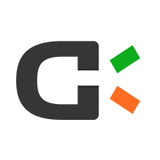 Damilola Olufemi / Client Support Manager 
support@ckdigital.net / 0802 444 1276CKDigital 
0703 815 1723 
52 Shipeolu Street, Palmgrove, Lagos, Nigeria 
www.ckdigital.net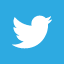 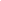 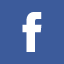 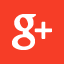 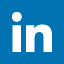 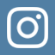 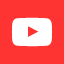 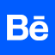 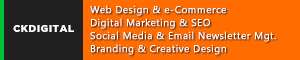 